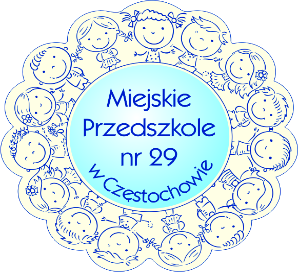 MP29.021.5.2020ZARZĄDZENIE  nr 5/2020Dyrektora Miejskiego Przedszkola nr 29 w Częstochowiez dnia 04 lutego 2020 r.w sprawie składania deklaracji o kontynuowaniu wychowania przedszkolnego                                             w Miejskim Przedszkolu nr 29 w Częstochowie         Na podstawie: art. 153 ust. 1 i 2 Ustawy z dnia 14 grudnia 2016 roku – Prawo oświatowe        (Dz. U. 2019 r., poz. 1148): Dyrektor Miejskiego Przedszkola nr 29 w Częstochowiezarządza:§ 1Rodzice / Prawni Opiekunowie dzieci uczęszczających w roku szkolnym 2019/2020                         do Miejskiego Przedszkola nr 29 w Częstochowie składają deklarację o kontynuowaniu przez dziecko wychowania przedszkolnego w roku szkolnym 2020/2021 w Miejskim Przedszkolu                    nr 29 w Częstochowie. § 2Deklarację należy złożyć w siedzibie placówki w terminie 10.02.2020 r. – 24.02.2020 r.§ 3Nie złożenie deklaracji, o której mowa w § 1 w wyznaczonym terminie jest równoznaczne                   z rezygnacją z korzystania z usług Miejskiego Przedszkola nr 29 w Częstochowie w roku szkolnym 2020/2021.§ 5Traci moc Zarządzenie nr 3/2019 Dyrektora Miejskiego Przedszkola nr 29 w Częstochowie               z dnia 04 lutego 2019 r. w sprawie składania deklaracji o kontunuowaniu wychowania przedszkolnego w Miejskim Przedszkolu nr 29 w Częstochowie.§ 4Zarządzenie wchodzi w życie z dniem podpisania.§ 5Niniejsze Zarządzenie sporządzono w dwóch jednobrzmiących egzemplarzach.(-) Ewa GrygielDyrektorMiejskiego Przedszkola nr 29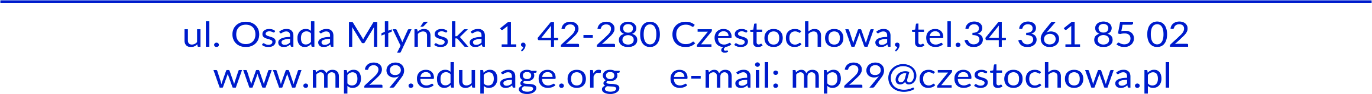 